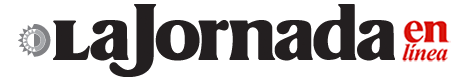 27-09-16AFPhttp://jornada.unam.mx/2016/09/27/espectaculos/a08n4espFilme sobre migración, candidato de Italia a premio de la AcademiaRoma. El documental Fuocoammare, del italiano Gianfranco Rosi, sobre el drama de los migrantes que arriesgan la vida cruzando el Mediterráneo para llegar a Europa, fue elegido ayer como representante de Italia para los premios Óscar, indicó la Asociación Nacional de la Industria Cinematográfica. El filme ganó en febrero el Oso de Oro a mejor película de la Berlinale; narra cómo los habitantes de Lampedusa, el punto más meridional de Italia, se han transformado desde que la isla se ha convertido en un lugar masivo de desembarco de inmigrantes procedentes de tierras africanas.